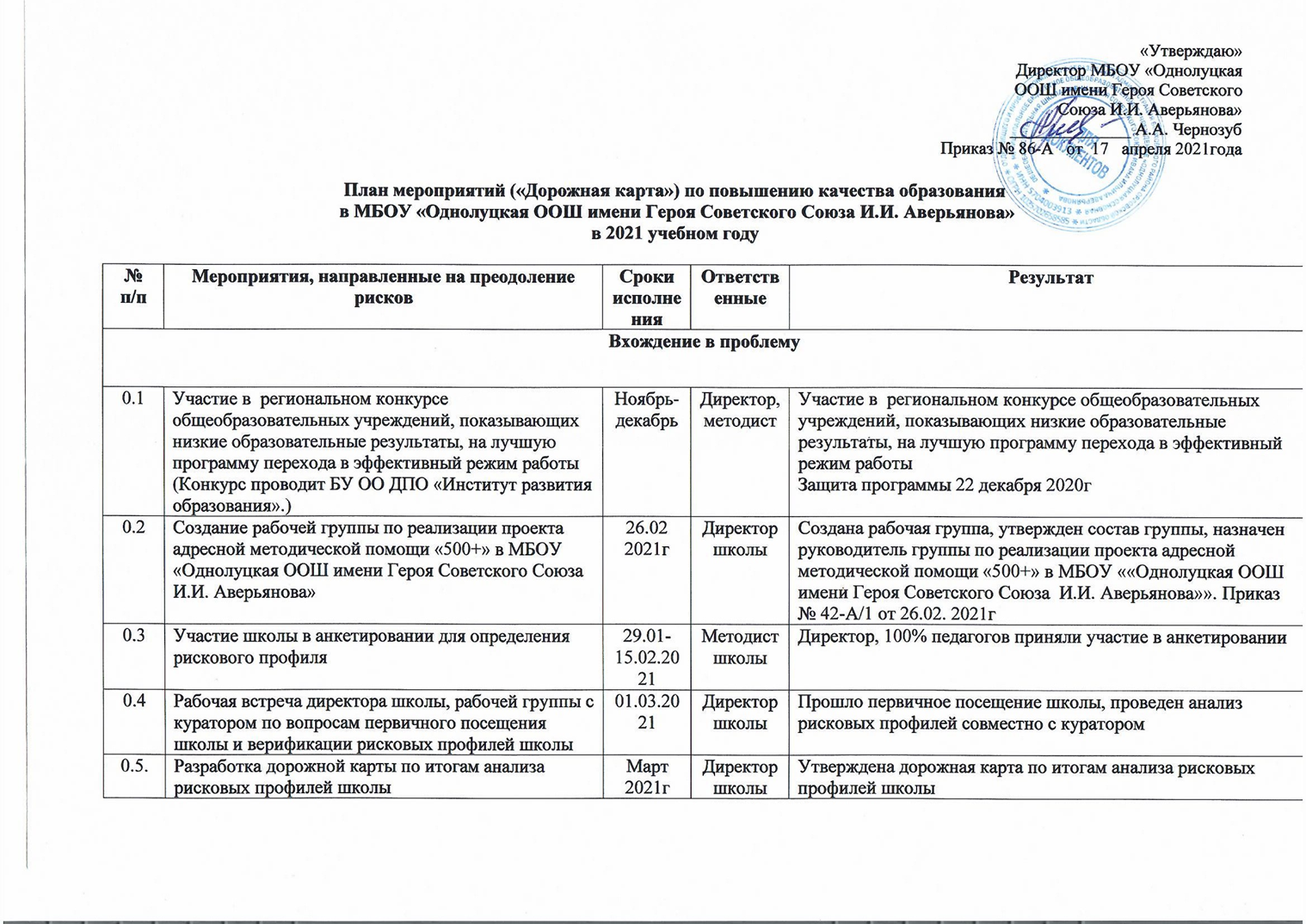 0.6.Активация рисковых направлений в МЭДК и верификация рисковых профилей школы.до 26.03.2021Директор школыактивированы рисковые направления в ИС МЭДК и верифицированы куратором                                                              Мероприятия направленные на устранение рисков «Неуспешности»                                                              Мероприятия направленные на устранение рисков «Неуспешности»                                                              Мероприятия направленные на устранение рисков «Неуспешности»                                                              Мероприятия направленные на устранение рисков «Неуспешности»                                                              Мероприятия направленные на устранение рисков «Неуспешности»Направление 1. Низкий уровень оснащения школыНаправление 1. Низкий уровень оснащения школыНаправление 1. Низкий уровень оснащения школыНаправление 1. Низкий уровень оснащения школыНаправление 1. Низкий уровень оснащения школы1.1Участие в федеральном проекте «Современная школа» национального проекта «Образование»: создание на базе школы центра «Точка роста». Апрель- август 2021гдиректорсоздание на базе школы центра «Точка роста».1.2- получение и использование цифрового оборудования;- пополнение учебно – методического оборудования;- улучшение  качества интернет-соединения.Август-сентябрь 2021гдиректор1.3Ремонт,  оборудование и модернизация кабинетов химии, физики, информатики, оснащение их демонстрационным и лабораторным оборудованиемИюнь-августДиректор, завхозАкт приемки кабинетов и проведения обновления кабинетов физики,химии демонстрационным и лабораторным оборудованием1.4Подключение школы к бесплатной платформе (ZOOM, МS TEAMS и др.)В течение годадиректорРабота на образовательных платформах1.5.Взаимодействие, информирование региональных, муниципального  координаторов о необходимости внешней помощи.В течение годадиректорПисьменные обращения1.6.Обеспечение возможностью доступа к информационным ресурсам Интернета, учебной и художественной литературе, коллекциям медиаресурсов на электронных носителяхавгустдиректорАкт готовности библиотеки к новому учебному году1.7.Оснащение школьной библиотеки новыми учебными материалами (учебниками , учебно-методическими пособиями)Апрель-августДиректор школыАкт готовности библиотеки к новому учебному году1.8.Оформление зоны отдыха для обучающихся в рекреации Июнь-августДиректор школыАкт готовности школы к новому учебному годуНаправление 2. «Низкий уровень учебной мотивации учащихся»Направление 2. «Низкий уровень учебной мотивации учащихся»Направление 2. «Низкий уровень учебной мотивации учащихся»Направление 2. «Низкий уровень учебной мотивации учащихся»Направление 2. «Низкий уровень учебной мотивации учащихся»2.1.Выявление обучающихся с рисками учебной неуспешности в 4,5, 6, 7, 8 классах.19.03-21.03. 2021гметодистВыявлены обучающиеся с рисками учебной неуспешности в 4,5, 6, 7, 8 классах.2.2Установление причин учебной неуспешности обучающихся через анкетирование, беседы с психологом, социальным педагогом, учителями, родителями (законными представителями)22.03.2021- 27.04.2021методистУстановлены причины учебной неуспешности обучающихся через анкетирование, беседы с педагогами, классными руководителями, родителями (законными представителями)2.3.Проведение анкетирования педагогов школы по определению затруднений при организации учебного процесса с детьми с рисками образовательной неуспешности.27.03.2021гРуководитель  МСОпределены затруднения педагогов школы при организации учебного процесса с детьми с рисками образовательной неуспешности.2.4.Проведение педагогического совета «Причины и пути преодоления неуспеваемости школьника».12.04.2021гДиректор школы, руководитель МС.Протокол педсовета «Причины и пути преодоления неуспеваемости школьника».2.5.Повышение квалификации руководителей школы. Тема курсов: «Управление качеством образования в школах с низкими результатами обучения». Орловский институт развития образования.Срок: 5-9.04.2021Директор школыГрафик курсовой подготовки, удостоверение о прохождении курсов2.6.Разработка Концепции программы развития школы на 2021-2023гг и Среднесрочной программы развития на 6 месяцев.10.03.2021- 12.04.2021Директор школыРазработана и утверждена концепция программы развития школы на 2021-2023гг и Среднесрочная программа развития на 6 месяцев2.7.Размещение дорожной карты, Концепции программы развития школы на 2021-2023гг и Среднесрочной программы развития на 6 месяцев  на ИС МЭДК.29.04.2021гДиректор школы, учитель информатикиРазмещены дорожная карта, Концепция программы развития школы на 2021-2023гг и Среднесрочная программа развития на 6 месяцев  на ИС МЭДК.2.8. Семинар – практикум «Эффективные подходы, методы, приемы работы с учащимися с рисками неуспешности».29.04.2021гДиректор школы, руководитель МО100% участие педагогов в семинаре практикуме2.9.Обучение на курсах повышения квалификации/или семинары по запросу школы  в БУ ОО ДПО «Институт развития образования»:- по вопросам подготовки обучающихся к ГИА;- развитие ИКТ-компетенций;- работы в условиях реализации ФГОС;- проектирование технологической карты урока- по вопросам оценивания в образовательном процессе;- по вопросам использования современных образовательных технологий и др.В течение годаметодистГрафик курсов/сроки семинаров2.10.Проведение первичного мониторинга наступления позитивных изменений в школе 30.05.2021 методистМониторинг изменений в школе, разместили в ИС МЭДК документы для мониторинга, подтвержденные куратором. Результаты, справка.2.11.Проведение круглого стола «Повышение учебной мотивации школьников с рисками учебной неуспешности» 28.08.2021 директорСценарий круглого стола, выступления, обмен мнениями  «Повышение учебной мотивации школьников с рисками учебной неуспешности»2.12.Участие школьной управленческой команды в серии региональных образовательных событий Август 2021гДиректор школыУчастие в мероприятиях.2.13.Проведение второго этапа мониторинга реализации школьной дорожной карты 01.09.2021- 20.09.2021 методистСправка о мониторинге реализации школьной дорожной карты.2.14.Мониторинг наступления позитивных изменений в школе (2 этап). Размещение в ИС МЭДК документов, подтвержденных куратором. 01.11.2021 Директор школы, методистПроведение мониторинга изменений в школе, размещение в ИС МЭДК документов для мониторинга, подтвержденные куратором. 2.15.Проведение семинара – практикума «Психолого- педагогическая поддержка обучающихся с трудностями в обучении» 02.11.2021 методистПротокол работы семинара – практикума «Психолого- педагогическая поддержка обучающихся с трудностями в обучении» 2.16.Организация информационного и медийного сопровождения проекта. Еженедельное размещение информации о ходе реализации проекта в школе в СМИ, сайте школы.март- декабрь2021 методистРазмещать не менее одной публикации в неделю.2.17.Проведение педагогического совета «Мониторинг и оценка результативности принятых мер по снижению уровня учебной неуспешности». 16.12.2021 Директор школы,методистПротокол педагогического совета «Мониторинг и оценка результативности принятых мер по снижению уровня учебной неуспешности». 2.18.Подведение итогов проекта Среднесрочной программы 500+ 20.12.2021гДиректор школы, Результаты подведения итогов.2.19.Работа с молодыми педагогами (наставничество)августметодистПриказ по организации, план - график проведениямероприятий, консультаций2.20.Активизация социального партнерства (учреждения культуры и спорта, другие школы (школьный музей), учреждения доп.образования, медицинские учреждения, муниципальные органы власти и др.)В течение годаОтветственный за организацию воспитательной работы в ОУ Даты мероприятийО работе с детьми с ОВЗО работе с детьми с ОВЗО работе с детьми с ОВЗО работе с детьми с ОВЗО работе с детьми с ОВЗ2.21.Привлечение специалистов/планирование работы по психолого-педагогическому сопровождению обучающихся с ОВЗАвгуст-сентябрьметодистПлан мероприятий2.22.Разработка, реализация, корректировка АООПавгустметодистПриказ об утверждении и/или корректировке АООП2.23.Повышение квалификации учителей по вопросам преподавания учебных предметов в классах с детьми с ОВЗ (инклюзивное образование)В течение годаметодистГрафик курсовой подготовкиНаправление 3. «Низкий уровень вовлеченности родителей»Направление 3. «Низкий уровень вовлеченности родителей»Направление 3. «Низкий уровень вовлеченности родителей»Направление 3. «Низкий уровень вовлеченности родителей»Направление 3. «Низкий уровень вовлеченности родителей»3.1Индивидуальные консультацииПо графикуМай, июнь,сентябрьПредседатель ППк ОУ, Классные руководителиПриказ об утверждении общего графика консультаций3.2Родительские собрания:- «Мотивация или как помочь ребенку полюбить учебу», - «Роль родителей в формировании положительной мотивации к школе, учебному труду», - «Как помочь ребенку подготовиться к ГИА?» и др.По плану в течение годаИюнь,сентябрь, ноябрьОтветственный за организацию работы с родителямиДата проведения, протокол проведения3.3Участие родителей в формировании содержания программ воспитания, Изучение образовательных запросов учащихся и родителей (законных представителей) по формированию учебного плана внеурочной деятельности на 2021\2022 уч.г. с целью построения индивидуальных образовательных траекторий детей с рисками неуспешности.Май, августКлассные руководители, Ответственный за организацию работы с родителямипрограммы воспитания, Составление плана внеурочной деятельности с на 2021\2022 уч. год с учетом образовательных запросов учащихся и родителей (законных представителей) с целью построения индивидуальных образовательных траекторий детей с рисками неуспешности.3.4.Разработка программ внеурочной деятельности по профилактике учебной неуспешности на 2021\2022 уч.гИюнь-августМетодист, учителя предметникиРабочие программы внеурочной деятельности по профилактике учебной неуспешности на 2021\2022 уч.г3.5.Общеклассный проект «Один день из школьной жизни», «Калейдоскоп наших успехов: один и вместе»ноябрьКлассные руководители, Даты проведения, защита проектов.3.6.Деловая игра «Почему важно учиться?» (совместная с родителями, школьниками, педагогами)октябрьКлассные руководители, Ответственный за организацию работы с родителямиПриказ о проведении, сценарий, фотоотчет3.7.Организация мониторинга удовлетворённости родителей качеством образовательной деятельности школы. Май, декабрьметодистАнкета3.8.Совещание при директоре - Организация работы с неблагополучными семьями -Межведомственное взаимодействие по выявлению семейного неблагополучия Ноябрь, мартДиректорДата, протоколы совещаний